AHSS Research Fellow of the year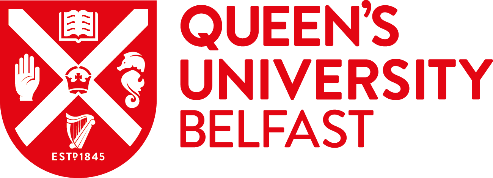 Prize’s Nomination Form2019The “AHSS Research Fellow of the year” prize aims to recognise the exceptional contributions of Research Fellows to the University. In particular, the prizes aim to reward those who excel in what they do, who “go the extra-mile” in their research, in their contribution to the life of the University, in their contribution to Public Engagement and in the provision of support for their group, colleagues, School.Although self-nominations are possible, we encourage Research Fellows who think they should be nominated to ask a colleague to nominate them (this person can be any staff member from the AHSS Faculty, not only their PI).We encourage all Faculty staff to think of Research Fellows who have performed exceptionally well in these categories and to nominate them.For more information and to see last year’s nominees and winners (the prizes only existed for the MHLS Faculty last year), please visit the Postdoc Prizes page on the Postdoctoral Development Centre’s website.These prizes are funded by the AHSS Faculty.What to consider in your nomination?Research excellence: exceptional personal contribution to the progression of projects (innovation, problem solving, the completion of very high quality work), the publication of major papers or relevant outputs, invited presentations at international conferences, obtaining of prizes or external funding, establishment of new collaborations, etc. that exceeded typical expectations.Citizenship: involvement in QUB business through, for example: the organisation of events (e.g. conferences, symposia, courses, reading and/or writing groups, journal clubs, etc.), active committee work (e.g. contributions and outcomes), volunteering for students’ activities (e.g. chairing/judging at symposium), etc.Engagement: involvement in public engagement activities including (but not limited to) outreach events, school visits, media communication (e.g. news, politics programmes…), community consultation, the development of links with policymakers, community stakeholders, and/or commercial companies.Support: involvement in the supervision, training and mentoring of students and fellow staff members (please highlight the quality of the supervision and not just the number of students supervised), teaching, research-related tasks in support of the PI, etc.Nominations do not need to include activities from all these categories and can include activities not listed here if deemed relevant.How to nominate a Research FellowThis prize is only open to current Research Fellows, Senior Research Fellows or holders of a non-clinical postdoctoral fellowship from the Faculty of Arts, Humanities and Social SciencesAny staff member of the Faculty (PI, research staff, technical staff, administration staff) can nominate a maximum of one Research Fellow per yearResearch Fellows can self-nominateThe activities detailed in the nomination must have been carried out between September 2018 and August 2019When completing the form below, please use specific examples of achievements supporting the nomination (circumstance, action/personal contribution, result and impact of the action). Only concrete contributions that happened within the time-frame will be taken into considerationSend the completed form to pdcfmhls@qub.ac.uk, Subject: AHSS Research Fellow prizes, before 02/08/2019OutcomeEach nomination will be evaluated by a panel; 4 will be shortlisted and one will be awarded the prize (£500) during National Postdoc Appreciation Week (16-21 September 2019). The results will be displayed on the Prizes’ web page.Prize category: You (person who is nominating):First name: Family name: QUB email: Position: School/Centre: The nominee (postdoc you are nominating):This is a self-nomination (if yes, you do not need to fill up the next 4 fields): Yes 		No First name: Family name: QUB email: School/Centre: Abstract: Please sum up the reasons for your nomination in maximum 200 words, including the principal accomplishments and your personal view on the postdoc's performance. This abstract may be published on the prizes’ website. If this is a self-nomination, please write as the third person, not the first.Please list here a maximum of 10 specific examples of achievements supporting the nomination, highlighting the personal contribution of the postdoc, the result, and when it happened. Please be factual, use bullet-points for separate activities and be concise (maximum to the bottom of this page). If this is a self-nomination, please write as the third person, not the first. I understand that by submitting this form, I certify that the information I am providing is accurate and reflects the actual contribution of the postdoc (please tick).